Product Pilot Review Form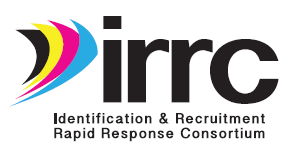 In addition to providing your edits directly on the product/resource, please provide comments/suggestions for enhancing or improving it. Be specific (e.g., page, paragraph). Use additional pages as needed.Please scan/email forms to duron1@aol.com ASAP after each product is piloted OR mail to META Associates, 518 Old Santa Fe Trail, Suite 1-208, Santa Fe, NM  87505, no later than 9/22/17.State(Mark one)Arizona IllinoisNebraskaSouth CarolinaState(Mark one)ColoradoIowaNew MexicoTennesseeState(Mark one)DelawareKansasNew YorkGeorgiaMaineOklahomaLocation:Person completing form:Phone:_______________________________________Email:________________________________________Product or Resource Piloted:___________________________________________________________________________Product or Resource Piloted:___________________________________________________________________________Product or Resource Piloted:___________________________________________________________________________Please rate the product/resource that you piloted…Not at all(1)A little (2)Some-what (3)A lot(4)VeryMuch(5)N/AThis product/resource is practical and useful for ID&R. If you checked 1 or 2, why not?_______________________________________________________________________________________________________________________________________________________________________________________This product/resource will help states improve ID&R services. If you checked 1 or 2, why not?_______________________________________________________________________________________________________________________________________________________________________________________To what extent does this product/resource need revision?If you checked 2, 3, 4, or 5, explain._____________________________________________________________________________________________________________________________________________________________________________________________________________________________________________________________________________________